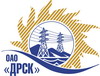 Открытое Акционерное Общество«Дальневосточная распределительная сетевая  компания»ПРОТОКОЛ ПЕРЕТОРЖКИСпособ и предмет закупки: Открытый электронный запрос предложений на право заключения Договора на выполнение работ: Реконструкция ПС 110 кВ Центральная, филиал "АЭС" для нужд филиала ОАО «ДРСК» «Амурские электрические сети» Закупка проводится согласно ГКПЗ 2015 г. раздела  2.2.1 «Услуги ТПиР»  № 98  на основании указания ОАО «ДРСК» от 10.12.2014 г. № 340.Плановая стоимость закупки:  13 050 000,00  руб. без учета НДСПРИСУТСТВОВАЛИ: 2 члена постоянно действующей Закупочной комиссии 2-го уровня. ВОПРОСЫ ЗАСЕДАНИЯ ЗАКУПОЧНОЙ КОМИССИИ:В адрес Организатора закупки поступило два предложения на участие в  процедуре переторжки.Вскрытие конвертов было осуществлено в электронном сейфе Организатора закупки на Торговой площадке Системы B2B-ESV автоматически.Дата и время начала процедуры вскрытия конвертов с предложениями на участие в закупке: 10:00 часов благовещенского времени 28.01.2015 г Место проведения процедуры вскрытия конвертов с предложениями на участие в закупке: Торговая площадка Системы B2B-ESVРЕШИЛИ:Утвердить протокол переторжкиОтветственный секретарь Закупочной комиссии 2 уровня  ОАО «ДРСК»                       		     О.А. МоторинаТехнический секретарь Закупочной комиссии 2 уровня  ОАО «ДРСК»                           	 Е.Ю. Коврижкина№ 157/УТПиР-Пг. Благовещенск28 января 2015 г.№п/пНаименование Участника закупки и его адресОбщая цена заявки до переторжки, руб. без НДСОбщая цена заявки после переторжки, руб. без НДСООО «НЭМК» г. Иркутск, п. Маршала Жукова, 15/510 440 000,0010 048 500,002.ООО ФСК «Энергосоюз»г. Благовещенск, ул. Нагорная, 20/211 999 000,00не поступило3ООО «Электротехнические системы»г. Хабаровск, пер. Гаражный, 30А12 528 000,00не поступило4ООО «Титан Энергоресурс»г. Благовещенск, ул. Амурская, 27012 258 891,65не поступило5ОАО «Гидроэлектромонтаж»г. Благовещенск, ул. Пионерская, 20413 049 792,00не поступило6ООО «Элмонт»г. Благовещенск, ул. Нагорная, 1912 000 000,00не поступило7ООО «ЭК «Светотехника»г. Благовещенск ул. Артиллерийская, 11610 701 000,00  10 400 000,00